Manufacturing Innovation Fund Advisory Board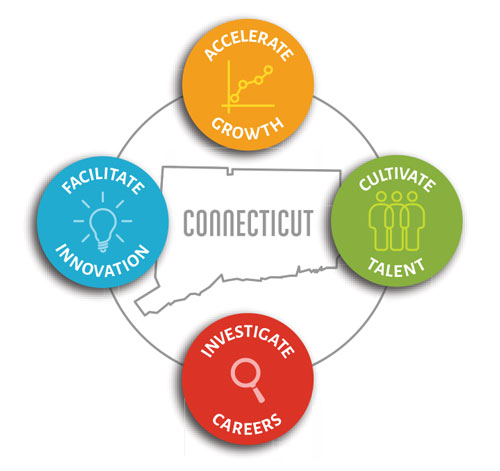 Meeting AgendaTEAMS Meeting Call In Number: 1-860-840-2075      Participant Passcode: 860 906 390#Friday, December 11, 202011:00 a.m. - 12:00 p.m.Welcome & IntroductionsOctober Minutes (Vote)2020 Annual Report (Vote)Portfolio Incumbent Worker Training (Vote)Energy on the Line (Vote)Defense Manufacturing Community Support Program – CT Digital Model InitiativeProgram Update - MVP2021 Schedule of MeetingsOther Business